Правила работы с неуспешными ученикамиНе ставить слабого в ситуацию неожиданного вопроса и не требовать быстрого ответа на него, давать ученику достаточно времени на обдумывание и подготовку.Желательно, чтобы ответ был не в устной, а в письменной форме.Нельзя давать для усвоения в ограниченный промежуток времени большой, разнообразный, сложный материал, нужно постараться разбить его на отдельные информационные куски и давать их постепенно, по мере усвоения.Не следует заставлять таких учеников отвечать на вопросы по новому, только что усвоенному материалу, лучше отложить опрос на следующий урок, дав возможность ученикам позаниматься дома.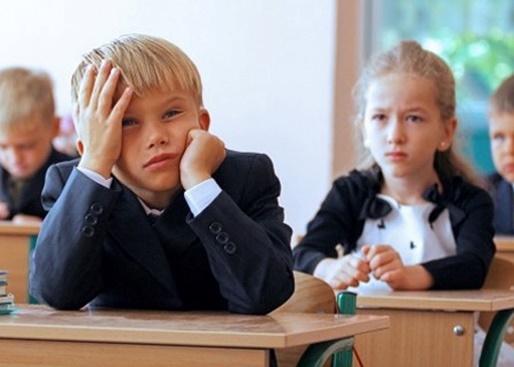 Путем правильной тактики опросов и поощрений (не только оценкой, но и замечаниями типа «отлично», «молодец», «умница» и т.д) нужно формировать у таких учеников уверенность в своих силах, в своих знаниях, в возможности учиться. Эта уверенность поможет ученику в экстремальных стрессовых ситуациях сдачи экзаменов, написания контрольных работ и т.д.Следует осторожнее оценивать неудачи ученика, ведь он сам очень болезненно к ним относится.Во время подготовки учеником ответа нужно дать ему время для проверки и исправления написанного.Следует в минимальной степени отвлекать ученика, стараясь не переключать его внимание, создавать спокойную, не нервозную обстановку.Памятка "Психотерапия неуспеваемости"   1. "Не бить лежачего"Оценку своих знаний учащийся уже получил и ждет спокойной помощи, а не новых упреков.   2. Не более одного недостатка в минутуИзбавляя человека от недостатков, знайте меру. Иначе человек станет нечувствительным к вашим оценкам. По возможности выберите из множества недостатков тот, который особенно непереносим, который хотите ликвидировать в первую очередь, и помогайте бороться с ним.   3. "За двумя зайцами погонишься:"Начните с ликвидации тех учебных трудностей, которые в первую очередь значимы для самого учащегося.   4. Хвалить исполнителя, критиковать исполнениеОценка должна иметь точный адрес. Критика должна быть как можно более безличной.   5. Сравнивайте сегодняшние успехи учащегося с его собственными вчерашними неудачамиДаже самый малый успех - это победа над собой, и она должна быть замечена и оценена по заслугам.   6. Не скупитесь на похвалуВыделите из потока неудач крошечный островок, соломинку успеха, и возникнет плацдарм, с которого можно вести наступление на незнание и неумение.   7. Техника оценочной безопасностиОценивать деятельность дробно, дифференцированно. Возникает деловая мотивация учения: "Еще не знаю, но могу и хочу знать".   8. Ставьте перед учащимися предельно конкретные и реальные целиНе искушайте его невыполнимыми целями.   9. Учащийся не объект, а соучастник оценки.Умение оценивать себя самостоятельно - главное средство преодоления учебных трудностей. Приучение к самооценке начните с ее дифференциации. Отдельной отметки заслуживают красота, скорость выполнения работ, ошибки за невнимание и ошибки "на правила", своевременное выполнение задания.   10. Сравнивайте достиженияОценка должна выражаться в каких-либо зримых знаках: графиках, таблицах, которые помогут сравнить вчерашние и сегодняшние достижения учащегося.